NAMMINERSORNERULLUTIK OQARTUSSAT/GRØNLANDS HJEMMESTYRE/GREENLAND HOME RULEAEU-2Tuluttut / EngelskSkriftlig fremstillingSygeeksamenPiffissami nal. Ak/Tidspunkt.: Samtalerunde kl. 9.00 – 9.30
 		      Individuel besvarelse 9.45 – 12.00 Ulloq misilitsiffik/Dato: 15. januar 2013Ikiuutitut atorneqarsinnaasut / Hjælpemidler:Oqaatsit / Ordbøger:Qallunaatut – Tuluttut / Dansk - EngelskTuluttut – Qallunaatut / Engelsk – DanskKalaallisut – Qallunaatut / Grønlandsk – DanskQallunaatut – Kalaallisut / Dansk - GrønlandskMisilitsinnerup sivisussusaa / Varighed:  I alt 3 timerAtuartup aqqa / Kursistens navn: _____________________________________________________Cpr. Nr. : ______________________________Piareersarfik:___________________________Nakkutilliisup atsiornera / Prøvevagtens navn: ____________________________Piffissaq tunniussiffik / Tidspunkt for aflevering: __________________________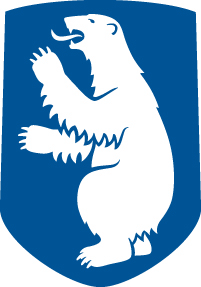 Answer both A and BA: Describe the picture. B: Write a story about what you think has happened.Besvar både A og BA: Beskriv billedetB: fortæl en historie om hvad du tror der er sket.A amma B akikkitA: Asseq nassuiakkitB: Qanoq pisoqarsimasorisannik oqaluttutuaritWeddings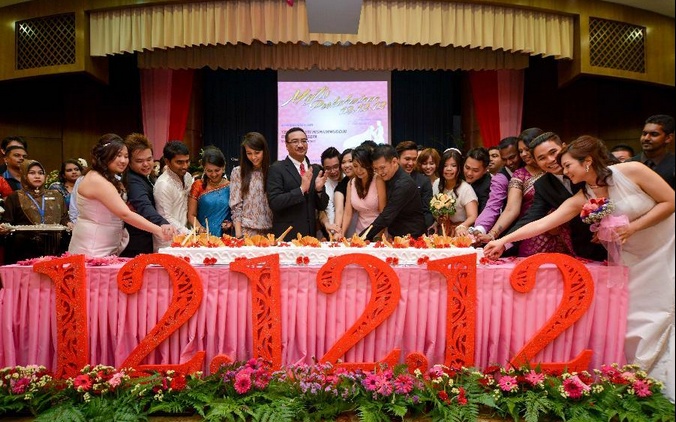 C: Write a short story about the best thing that ever happened in your family.C: Skriv om det bedste der nogensinde er sket i din familie. C: Ilaqquttanni ajunnginnerpaamik pisimasumik allagit